АДМИНИСТРАЦИЯ ЛЕНИНСКОГО СЕЛЬСКОГО ПОСЕЛЕНИЯУСТЬ-ЛАБИНСКОГО РАЙОНАП О С Т А Н О В Л Е Н И Еот 12.12.2022 года									№ 112хутор БезлесныйО внесении изменений в постановление администрации Ленинского сельского поселения Усть-Лабинского района от 25 декабря 2017 года № 96 «Об утверждении порядка и сроков применения взысканий, предусмотренных статьями 14.1, 15, 27 Федерального закона «О муниципальной службе в Российской Федерации»В соответствии с Федеральными законами от 02 марта 2007 года № 25-ФЗ «О муниципальной службе в Российской Федерации», от 25 декабря 2008 года № 273-ФЗ «О противодействии коррупции» п о с т а н о в л я ю:1. Внести следующие изменения и дополнения в постановление администрации Ленинского сельского поселения Усть-Лабинского района от 25 декабря 2017 года № 96 «Об утверждении порядка и сроков применения взысканий, предусмотренных статьями 14.1, 15, 27 Федерального закона «О муниципальной службе в Российской Федерации»:1.1. Подпункт 2.3 пункта 2 Порядка и сроки применения взысканий, предусмотренных статьями 14.1, 15, 27.1Федерального закона от 2 марта 2007 года № 25-ФЗ «О муниципальной службе в Российской Федерации» дополнить абзацем следующего содержания:«К муниципальному служащему, допустившему дисциплинарный проступок – неисполнение или ненадлежащее исполнение муниципальным служащим по его вине возложенных на него служебных обязанностей применяются дисциплинарные взыскания в виде замечания, выговора, увольнения с муниципальной службы по соответствующим основаниям.»;1.2. Подпункт 2.9 пункта 2 Порядка и сроки применения взысканий, предусмотренных статьями 14.1, 15, 27.1Федерального закона от 2 марта 2007 года № 25-ФЗ «О муниципальной службе в Российской Федерации» изложить в новой редакции:«2.9. Представитель нанимателя (работодатель) вправе снять с муниципального служащего дисциплинарное взыскание до истечения одного года со дня применения дисциплинарного взыскания по ходатайству его непосредственного руководителя или представительного органа работников.».2. Руководителям структурных органов администрации Ленинского сельского поселения Усть-Лабинского района использовать утвержденное настоящим постановлением Положение.3. Общему отделу администрации Ленинского сельского поселения Усть-Лабинского района обнародовать настоящее постановление и разместить на сайте Ленинского сельского поселения Усть-Лабинского района.4. Контроль за выполнением настоящего постановления оставляю за собой.5. Постановление вступает в силу после его обнародования.Исполняющий обязанности главыЛенинского сельского поселенияУсть-Лабинского района							Д.С. Пулека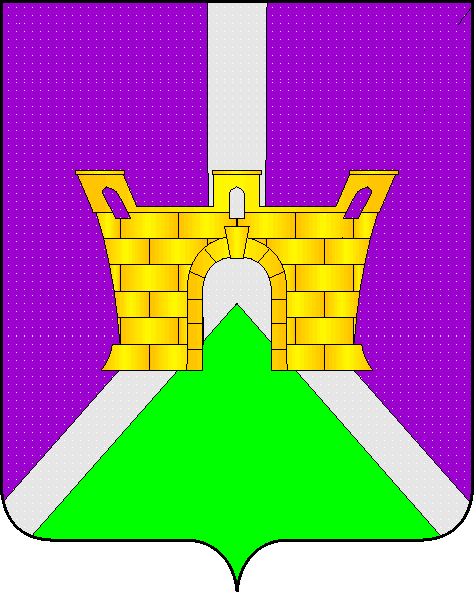 